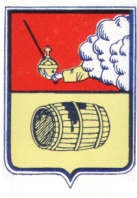 МУНИЦИПАЛЬНОЕ ОБРАЗОВАНИЕ "ВЕЛЬСКОЕ"СОВЕТ ДЕПУТАТОВ МО «ВЕЛЬСКОЕ»ЧЕТВЕРТОГО СОЗЫВА___________________________________________________________165 150, Архангельская область г. Вельск ул. Советская д.33, тел 8(81836)6-44-86(двадцать девятая сессия)РЕШЕНИЕот  «04» июня 2019 г.                  № 212      В соответствии с Кодексом Российской Федерации об Административных правонарушениях от 30.12.2001 № 195-ФЗ, в целях реализации областного закона Архангельской области от 03.06.2003 № 172-22-ОЗ «Об административных правонарушениях» руководствуясь статьями 5  Устава муниципального образования «Вельское», Совет депутатов муниципального образования «Вельское» четвертого  созыва РЕШАЕТ:      1. Внести в Перечень должностных лиц администрации МО «Вельское», уполномоченных составлять протоколы об административных правонарушениях на территории муниципального образования «Вельское», утвержденный решением Совета депутатов от 21.06.2016 года № 310 «Об утверждении перечня должностных лиц Администрации МО «Вельское», уполномоченных составлять протоколы об административных правонарушениях на территории муниципального образования «Вельское» следующие изменения и дополнения:1.1.  пункт 1  дополнить  словами: «и частью 1 статьи 6.24 (в части курения табака в лифтах и помещениях общего пользования многоквартирных домов) Кодекса Российской Федерации об административных правонарушениях».1.2. в пункте 3  слова частью 1 статьи 7.2 – заменить цифрами « 7.10.»1.3  пункт 4 дополнить  цифрами «7.7» и  исключить цифры 7.21, 7.22, 7.231.4.  пункт 5  дополнить  словами «и пунктом 2 статьи 5.2.закона Архангельской области от 03.06.2003  № 172-22-ОЗ «Об административных правонарушениях».1.5.  пункт 6 дополнить цифрами  «20.1»  и словами «и пунктом 2 статьи 4.1 Закона Архангельской области от 03.06.2003 № 172-22-ОЗ «Об административных правонарушениях».1.6  пункт 7 дополнить словами «и  статьями 7.1 - 7.12  Закона Архангельской области от 03.06.2003 № 172-22-ОЗ «Об административных правонарушениях».1.7. пункт 9- исключить.1.8.  пункт 10 дополнить словами «частями 20 и 20.1 статьи 19.5, статьями 19.6  Кодекса Российской Федерации об административных правонарушениях»  «и пунктом 2 статьи 4.1 Закона Архангельской области от 03.06.2003 № 172-22-ОЗ».1.9. добавить пункт 11 в следующей редакции « Советник главы, ведущий специалист отдела городского хозяйства администрации МО «Вельское»- об административных правонарушениях, предусмотренных статьями 8.8 Закона Архангельской области от 03.06.2003 № 172-22-ОЗ «Об административных правонарушениях».Муниципальный контроль в области торговой деятельности осуществляется в соответствии с Федеральным законом от 26 декабря 2008 года № 294-ФЗ "О защите прав юридических лиц и индивидуальных предпринимателей при осуществлении государственного контроля (надзора) и муниципального контроля", Федеральным законом от 28 декабря 2009 года № 381-ФЗ "Об основах государственного регулирования торговой деятельности в Российской Федерации", административными регламентами осуществления муниципального контроля в области торговой деятельности посредством плановых и внеплановых, документарных и выездных проверок (плановых (рейдовых) осмотров, обследования земельных участков), а также мероприятий по муниципальному контролю без взаимодействия с подконтрольными субъектами».Опубликовать настоящее решение в средствах массовой информации иразместить на официальном сайте администрации МО «Вельское».Председатель Совета депутатов МО «Вельское»                                 В.И. ГорбуновГлава муниципального образования  «Вельское»                                  Д.В. ЕжовПриложение к решению Совета депутатов МО «Вельское» от  21.06.2016 № 310 (в редакции от 04.06.2019 года решение № 212) Перечень должностных лиц администрации МО «Вельское», уполномоченных составлять протоколы об административных правонарушениях на территории МО «Вельское»1) Консультант, ведущий специалист правового отдела администрации МО «Вельское», ведущий специалист, уполномоченный по вопросам гражданской обороны и чрезвычайным ситуациям администрации МО «Вельское» - об административных правонарушениях, предусмотренных  статьями 2.1, 2.4, 2.5, 3.3, 3.9, 3.11, 3.13, 5.1, пунктом 2 статьи 5.2,  статьями  6.6, 6.7, 6.10, 7.6, 7.7, 7.10, 7.11, 7.12, 8.7, 8.8, 8.11 закона Архангельской области от 03.06.2003 № 172-22-ОЗ «Об административных правонарушениях» и частью 1 статьи 6.24 (в части курения табака в лифтах и помещениях общего пользования многоквартирных домов) Кодекса Российской Федерации об административных правонарушениях.2) Советник главы, ведущий специалист отдела городского хозяйства администрации МО «Вельское» - об административных правонарушениях, предусмотренных частью 2 статьи 7.2 (в части, касающейся уничтожения или повреждения лесоустроительных и лесохозяйственных знаков), статьями 7.9, 7.10 (в части, касающейся самовольной уступки права пользования лесными участками), 7.17, 8.24, 8.25, 8.26, 8.27, 8.28, 8.30, 8.31,  8.32, частью 1 статьи 19.4, статьей 19.4.1., частью 1 статьи 19.5, статьей 19.7. Кодекса Российской Федерации об административных правонарушениях.Муниципальный лесной контроль осуществляется в соответствии с Федеральным законом от 26 декабря 2008 года N 294-ФЗ "О защите прав юридических лиц и индивидуальных предпринимателей при осуществлении государственного контроля (надзора) и муниципального контроля", Лесным кодексом Российской Федерации, административными регламентами осуществления муниципального лесного контроля посредством плановых и внеплановых, документарных и выездных проверок (плановых (рейдовых) осмотров, обследования лесных участков, охотничьих угодий, земельных участков, акваторий водоемов), а также мероприятий по муниципальному контролю без взаимодействия с подконтрольными субъектами;3) Советник главы, ведущий специалист, специалист 1 категории отдела по управлению земельными ресурсами администрации МО «Вельское» - об административных правонарушениях, предусмотренных статьями 7.1, 7.10 (в части самовольной уступки права пользования землей, самовольной мены земельного участка), 7.17, 7.34, 8.6, 8.7 и 8.8, частью 1 статьи 19.4, статьей 19.4.1, частью 1 статьи 19.5, статьей 19.7 Кодекса Российской Федерации об административных правонарушениях.Муниципальный земельный контроль осуществляется в соответствии с Федеральным законом от 26 декабря 2008 года N 294-ФЗ "О защите прав юридических лиц и индивидуальных предпринимателей при осуществлении государственного контроля (надзора) и муниципального контроля", Земельным кодексом Российской Федерации и в порядке, установленном постановлением Правительства Архангельской области, а также принятыми в соответствии с ними нормативными правовыми актами органов местного самоуправления поселений, муниципальных районов, городских округов Архангельской области, утверждающими административные регламенты осуществления муниципального земельного контроля посредством плановых и внеплановых, документарных и выездных проверок (плановых (рейдовых) осмотров, обследования земельных участков), а также мероприятий по муниципальному контролю без взаимодействия с подконтрольными субъектами;4) Советник главы, ведущий специалист отдела городского хозяйства администрации МО «Вельское» - об административных правонарушениях, предусмотренных   статьями 7.7 (в части, касающейся повреждения объектов и систем водоснабжения, водоотведения, устройств и установок водохозяйственного назначения), 7.17, 7.19 (в части, касающейся самовольного подключения к энергетическим сетям или самовольного (безучетного) использования электрической, тепловой энергии и газа), 7.20 и 8.2 частью 1 статьи 19.4, статьей 19.4.1., частью 1 статьи 19.5, статьей 19.7. Кодекса Российской Федерации об административных правонарушениях.Муниципальный жилищный контроль осуществляется в соответствии с Федеральным законом от 26 декабря 2008 года N 294-ФЗ "О защите прав юридических лиц и индивидуальных предпринимателей при осуществлении государственного контроля (надзора) и муниципального контроля", Жилищным кодексом Российской Федерации, административными регламентами осуществления муниципального жилищного контроля посредством плановых и внеплановых, документарных и выездных проверок (плановых (рейдовых) осмотров земельных участков);5) Заместитель главы по городскому хозяйству и градостроительству, советник главы отдела городского хозяйства  администрации МО «Вельское- об административных правонарушениях, предусмотренных статьями 7.17,  11.21, частью 1 статьи 19.4, статьей 19.4.1., частью 1 статьи 19.5, статьей 19.7. Кодекса Российской Федерации об административных правонарушениях и пунктом 2 статьи 5.2. Закона Архангельской области от 03.06.2003 № 172-22-ОЗ «Об административных правонарушениях».Муниципальный контроль за сохранностью автомобильных дорог местного значения осуществляется в соответствии с Федеральным законом от 26 декабря 2008 года N 294-ФЗ "О защите прав юридических лиц и индивидуальных предпринимателей при осуществлении государственного контроля (надзора) и муниципального контроля", Федеральным законом от 8 ноября 2007 года N 257-ФЗ "Об автомобильных дорогах и о дорожной деятельности в Российской Федерации и о внесении изменений в отдельные законодательные акты Российской Федерации", административными регламентами осуществления муниципального контроля за сохранностью автомобильных дорог местного значения посредством плановых и внеплановых, документарных и выездных проверок (плановых (рейдовых) осмотров, обследования земельных участков), а также мероприятий по муниципальному контролю без взаимодействия с подконтрольными субъектами;6) Председатель контрольно-счетного органа муниципального образования «Вельское» - об административных правонарушениях,  предусмотренных статьями 5.21, 15.1, 15.11, 15.14 - 15.15.16, частью 1 статьи 19.4, статьей 19.4.1, частями 20 и 20.1 статьи 19.5, статьями 19.6 и 19.7 Кодекса Российской Федерации об административных правонарушениях и пунктом 2 статьи 4.1 Закона Архангельской области от 03.06.2003 № 172-22-ОЗ «Об административных правонарушениях».Муниципальный финансовый контроль осуществляется в соответствии с Бюджетным кодексом Российской Федерации, муниципальными правовыми актами местных администраций поселений, городских округов и муниципальных районов Архангельской области посредством камеральных и выездных, в том числе встречных, проверок, ревизий, обследований;7) Советник главы, ведущий специалист отдела городского хозяйства администрации МО «Вельское»- об административных правонарушениях, предусмотренных статьями 6.3, 6.4, 7.7, 7.14, 7.14.2, 7.17, 7.22, 8.1, 8.2, частями 1, 3,  4 статьи 8.8, статьями 8.14, 8.15, частями 1, 3 статьи 12.19,  частью 1 статьи 19.4, статьей 19.4.1., частью 1 статьи 19.5, статьей 19.7. Кодекса Российской Федерации об административных правонарушениях и  статьями 7.1 - 7.12 Закона Архангельской области от 03.06.2003 № 172-22-ОЗ «Об административных правонарушениях».Муниципальный контроль за соблюдением правил благоустройства территорий поселений и городских округов Архангельской области осуществляется в соответствии с Федеральным законом от 26 декабря 2008 года N 294-ФЗ "О защите прав юридических лиц и индивидуальных предпринимателей при осуществлении государственного контроля (надзора) и муниципального контроля", административными регламентами осуществления муниципального контроля за соблюдением правил благоустройства территорий поселений и городских округов Архангельской области посредством плановых и внеплановых, документарных и выездных проверок (плановых (рейдовых) осмотров, обследования земельных участков, акваторий водоемов), а также мероприятий по муниципальному контролю без взаимодействия с подконтрольными субъектами;8) Советник главы, ведущий специалист отдела по управлению земельными ресурсами администрации МО «Вельское» - об административных правонарушениях, предусмотренных частью 2 статьи 7.2 (в части, касающейся уничтожения или повреждения знаков особо охраняемых природных территорий местного значения),  статьей 8.39, частью 1 статьи 19.4, статьей 19.4.1., частью 1 статьи 19.5, статьей 19.7. Кодекса Российской Федерации об административных правонарушениях.Муниципальный контроль в области использования и охраны особо охраняемых природных территорий местного значения осуществляется в соответствии с Федеральным законом от 26 декабря 2008 года N 294-ФЗ "О защите прав юридических лиц и индивидуальных предпринимателей при осуществлении государственного контроля (надзора) и муниципального контроля", Федеральным законом от 14 марта 1995 года N 33-ФЗ "Об особо охраняемых природных территориях", административными регламентами осуществления муниципального контроля в области использования и охраны особо охраняемых природных территорий местного значения посредством плановых и внеплановых, документарных и выездных проверок (плановых (рейдовых) осмотров, обследования особо охраняемых природных территорий), а также мероприятий по муниципальному контролю без взаимодействия с подконтрольными субъектами;9) пункт 9-исключить.10). Председатель контрольно-счетного органа муниципального образования «Вельское», ведущий специалист отдела по управлению муниципальным имуществом администрации МО «Вельское»- об административных правонарушениях, предусмотренных статьей 7.35,  частью 1 статьи 19.4, статьей 19.4.1, частями 20 и 20.1 статьи 19.5, статьями 19.6 и 19.7 Кодекса Российской Федерации об административных правонарушениях  и пунктом 2 статьи 4.1 Закона Архангельской области от 03.06.2003 № 172-22-ОЗ.Контроль за соблюдением установленного порядка управления и распоряжения имуществом, находящимся в муниципальной собственности, осуществляется в соответствии с Федеральным законом от 7 февраля 2011 года № 6-ФЗ "Об общих принципах организации и деятельности контрольно-счетных органов субъектов Российской Федерации и муниципальных образований", со стандартами внешнего муниципального финансового контроля посредством контрольных и экспертно-аналитических мероприятий (в случае осуществления указанного контроля должностными лицами контрольно-счетных органов городских, сельских поселений, городских округов и муниципальных районов Архангельской области).Контроль за соблюдением установленного порядка управления и распоряжения имуществом, находящимся в муниципальной собственности, осуществляется в соответствии с Федеральным законом от 6 октября 2003 года № 131-ФЗ "Об общих принципах организации местного самоуправления в Российской Федерации", муниципальными нормативными правовыми актами представительных органов городских, сельских поселений, городских округов и муниципальных районов Архангельской области, определяющими порядок управления и распоряжения муниципальным имуществом, посредством проверок (в случае осуществления указанного контроля должностными лицами местных администраций городских, сельских поселений, городских округов и муниципальных районов Архангельской области, уполномоченных в сфере данного контроля).11).Советник главы, ведущий специалист отдела городского хозяйства администрации МО «Вельское»- об административных правонарушениях, предусмотренных статьями 8.8  Закона Архангельской области от 03.06.2003 № 172-22-ОЗ «Об административных правонарушениях».Муниципальный контроль в области торговой деятельности осуществляется в соответствии с Федеральным законом от 26 декабря 2008 года № 294-ФЗ "О защите прав юридических лиц и индивидуальных предпринимателей при осуществлении государственного контроля (надзора) и муниципального контроля", Федеральным законом от 28 декабря 2009 года № 381-ФЗ "Об основах государственного регулирования торговой деятельности в Российской Федерации", административными регламентами осуществления муниципального контроля в области торговой деятельности посредством плановых и внеплановых, документарных и выездных проверок (плановых (рейдовых) осмотров, обследования земельных участков), а также мероприятий по муниципальному контролю без взаимодействия с подконтрольными субъектами.О внесении изменений в Перечень должностных лиц администрации МО «Вельское», уполномоченных составлять протоколы об административных правонарушениях на территории муниципального образования «Вельское», утвержденный решением Совета депутатов от 21.06.2016 года № 310  